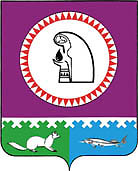 ПОЯСНИТЕЛЬНАЯ ЗАПИСКАк проекту постановления администрации Октябрьского района «Об утверждении муниципальной программы «Жилищно – коммунальный комплекс и городская среда в муниципальном образовании Октябрьский район»В целях стимулирования благоприятной деловой среды, условий для развития малого и среднего предпринимательства, привлечение частных инвестиций в сфере жилищно – коммунального хозяйства (далее – ЖКХ) Октябрьского района и передачи в концессию объектов и систем коммунального комплекса предусмотрена поддержка концессионера в виде предоставления субсидий из бюджета Октябрьского района на создание, реконструкцию, модернизацию объектов коммунальной инфраструктуры или на возмещение затрат в части эксплуатационных расходов, понесенным концессионером в процессе реализации концессионного соглашения. Решая задачи устойчивого функционирования жилищно-коммунальной сферы постановлением администрации Октябрьского района от 27.03.2015 № 871 утвержден комплекс мер («дорожная карта») по развитию жилищно-коммунального комплекса Октябрьского района.В рамках Программы запланированы мероприятия направленные на создание, реконструкцию, модернизацию объектов коммунальной инфраструктуры с участием бюджета Октябрьского района и на повышение эффективности, качества и надежности поставки коммунальных ресурсов. В свою очередь это позволит повысить надежность и качество предоставления жилищно – коммунальных услуг.Настоящий проект постановления разработан в соответствии с постановлениями администрации Октябрьского района от 12.09.2018 № 1955 «О муниципальных и ведомственных целевых программах Октябрьского района», от 19.09.2018 № 2017 «О перечне муниципальных программ Октябрьского района, государственной программой Ханты-Мансийского автономного округа – Югры «Жилищно – коммунальный комплекс и городская среда», утвержденной постановлением Правительства Ханты-Мансийского автономного округа – Югры от 05.10.2018 № 347-п.Цели муниципальной программы:1. Повышение надежности и качества предоставления жилищно-коммунальных услуг.2. Повышение эффективности использования топливно-энергетических ресурсов.3. Формирование современной городской среды на территории Октябрьского района. Задачи муниципальной программы: 1. Повышение эффективности, качества предоставления и надежности поставки коммунальных ресурсов. 2. Предоставление субсидий на возмещение недополученных доходов организациям жилищно-коммунального комплекса, электроснабжения, газоснабжения. 3. Повышение эффективности управления и содержания общего имущества многоквартирных домов. 4. Повышение энергетической эффективности при производстве и передаче энергетических ресурсов. 5. Повышение уровня благоустройства дворовых территорий.6. Повышение уровня благоустройства территорий общего пользования.Предлагаемый проект постановления администрации Октябрьского района является документом, не устанавливающим новые или не изменяющим ранее предусмотренные муниципальными нормативными правовыми актами отменяющим ранее установленную ответственность за нарушение муниципальных нормативных актов администрации Октябрьского района для субъектов предпринимательской и инвестиционной деятельности. В проекте отсутствуют сведения, содержащие государственную тайну, сведения для служебного пользования, а также сведения конфиденциального характера.В связи с принятием проект не возникают и не изменяются полномочия администрации Октябрьского района. Принятие данного проекта не потребуют разработки новых нормативных правовых актов, изменения численности существующих или образованных структурных подразделений администрации района.Финансовое обеспечение на реализацию мероприятий муниципальной программы предусмотрено исходя из предельных объемов бюджетных ассигнований на 2019-2030 годы.Начальник УЖКХиС администрации Октябрьского района						   А.С. Пономаревисполнитель:главный специалист отдела по вопросам ЖКХ УЖКХиС администрации Октябрьского районаЕмельянова Людмила Владимировна8 (34678) 2-09-74Администрация Октябрьского районаУПРАВЛЕНИЕ ЖИЛИЩНО-КОММУНАЛЬНОГО ХОЗЯЙСТВАИ СТРОИТЕЛЬСТВА ул. Ленина, д. 42, пгт. Октябрьское, ХМАО-Югра, Тюменской обл., 628100тел. (34678) 2-17-12, факс (34678) 2-09-79e-mail: uzh@oktregion.ru, http://www.oktregion.ruАдминистрация Октябрьского районаУПРАВЛЕНИЕ ЖИЛИЩНО-КОММУНАЛЬНОГО ХОЗЯЙСТВАИ СТРОИТЕЛЬСТВА ул. Ленина, д. 42, пгт. Октябрьское, ХМАО-Югра, Тюменской обл., 628100тел. (34678) 2-17-12, факс (34678) 2-09-79e-mail: uzh@oktregion.ru, http://www.oktregion.ruАдминистрация Октябрьского районаУПРАВЛЕНИЕ ЖИЛИЩНО-КОММУНАЛЬНОГО ХОЗЯЙСТВАИ СТРОИТЕЛЬСТВА ул. Ленина, д. 42, пгт. Октябрьское, ХМАО-Югра, Тюменской обл., 628100тел. (34678) 2-17-12, факс (34678) 2-09-79e-mail: uzh@oktregion.ru, http://www.oktregion.ruАдминистрация Октябрьского районаУПРАВЛЕНИЕ ЖИЛИЩНО-КОММУНАЛЬНОГО ХОЗЯЙСТВАИ СТРОИТЕЛЬСТВА ул. Ленина, д. 42, пгт. Октябрьское, ХМАО-Югра, Тюменской обл., 628100тел. (34678) 2-17-12, факс (34678) 2-09-79e-mail: uzh@oktregion.ru, http://www.oktregion.ruАдминистрация Октябрьского районаУПРАВЛЕНИЕ ЖИЛИЩНО-КОММУНАЛЬНОГО ХОЗЯЙСТВАИ СТРОИТЕЛЬСТВА ул. Ленина, д. 42, пгт. Октябрьское, ХМАО-Югра, Тюменской обл., 628100тел. (34678) 2-17-12, факс (34678) 2-09-79e-mail: uzh@oktregion.ru, http://www.oktregion.ruАдминистрация Октябрьского районаУПРАВЛЕНИЕ ЖИЛИЩНО-КОММУНАЛЬНОГО ХОЗЯЙСТВАИ СТРОИТЕЛЬСТВА ул. Ленина, д. 42, пгт. Октябрьское, ХМАО-Югра, Тюменской обл., 628100тел. (34678) 2-17-12, факс (34678) 2-09-79e-mail: uzh@oktregion.ru, http://www.oktregion.ruАдминистрация Октябрьского районаУПРАВЛЕНИЕ ЖИЛИЩНО-КОММУНАЛЬНОГО ХОЗЯЙСТВАИ СТРОИТЕЛЬСТВА ул. Ленина, д. 42, пгт. Октябрьское, ХМАО-Югра, Тюменской обл., 628100тел. (34678) 2-17-12, факс (34678) 2-09-79e-mail: uzh@oktregion.ru, http://www.oktregion.ruАдминистрация Октябрьского районаУПРАВЛЕНИЕ ЖИЛИЩНО-КОММУНАЛЬНОГО ХОЗЯЙСТВАИ СТРОИТЕЛЬСТВА ул. Ленина, д. 42, пгт. Октябрьское, ХМАО-Югра, Тюменской обл., 628100тел. (34678) 2-17-12, факс (34678) 2-09-79e-mail: uzh@oktregion.ru, http://www.oktregion.ruАдминистрация Октябрьского районаУПРАВЛЕНИЕ ЖИЛИЩНО-КОММУНАЛЬНОГО ХОЗЯЙСТВАИ СТРОИТЕЛЬСТВА ул. Ленина, д. 42, пгт. Октябрьское, ХМАО-Югра, Тюменской обл., 628100тел. (34678) 2-17-12, факс (34678) 2-09-79e-mail: uzh@oktregion.ru, http://www.oktregion.ruАдминистрация Октябрьского районаУПРАВЛЕНИЕ ЖИЛИЩНО-КОММУНАЛЬНОГО ХОЗЯЙСТВАИ СТРОИТЕЛЬСТВА ул. Ленина, д. 42, пгт. Октябрьское, ХМАО-Югра, Тюменской обл., 628100тел. (34678) 2-17-12, факс (34678) 2-09-79e-mail: uzh@oktregion.ru, http://www.oktregion.ruАдминистрация Октябрьского районаУПРАВЛЕНИЕ ЖИЛИЩНО-КОММУНАЛЬНОГО ХОЗЯЙСТВАИ СТРОИТЕЛЬСТВА ул. Ленина, д. 42, пгт. Октябрьское, ХМАО-Югра, Тюменской обл., 628100тел. (34678) 2-17-12, факс (34678) 2-09-79e-mail: uzh@oktregion.ru, http://www.oktregion.ru«»2018г.№пгт. Октябрьскоепгт. Октябрьскоепгт. Октябрьскоепгт. Октябрьскоепгт. Октябрьскоепгт. Октябрьскоепгт. Октябрьскоепгт. Октябрьское